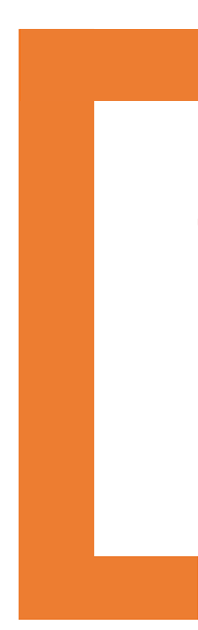 Nutrition and Immunity during the COVID – 19 Pandemic Recommendations from the HPSNZ   Performance Nutrition teamOptimising the Immune System while in Covid-19 Level 4A well-balanced diet will support optimal functioning of the immune system.  Eat a wide variety of foods including at least five servings of fresh fruit and vegetables daily – include food with a good source of vitamin C (oranges, berries, peppers, fresh greens, kiwifruit-add lemon/lime juice to dressings for salads) and zinc (seafood, lean red meat, chicken, wholegrain cereals, beans, lentils and seeds, and dairy).  Refuelling immediately post-exercise can reduce the impact of exercise on the immune system. Eat carbohydrate containing food post-training: fresh fruit, cereals and wholegrains. Rehydrate post exercise and replace lost fluid (check body mass before and after exercise, monitor urine colour and thirst levels).Maintain adequate hydration throughout the day. Water is a great choice.Use supplements only when advised by health practitioners - focus on food first. Long term use of some supplements can cause problems such as diarrhoea and the hinder the absorption of other key nutrients.Get into the sun regularly – Vitamin D is important for maintaining immune function.Do not energy restrict – dieting and low energy availability have been linked to increased risk of illness. Stress and anxiety can also impact appetite – try snacking more often and try new dishes and recipes to keep meals interesting and enjoyable.Exercising with low glycogen stores is linked to increases in stress hormone levels and suppresses immune cells.Adequate and high-quality sleep will support immune function (8-9 hours per day). Practice good sleep hygiene: Avoid blue light 1 hour before bed Read a book Have a hot milk based drink Maintain a regular bed and wake timeReducing whole body stress levels will also support optimal immune function.Practice stress and anxiety management.  Stay connected, reach out to friends and familyUse mindfulness practices (meditation, breathing, yoga, walking).  Do not binge drink with alcohol as it can suppress immunity.No specific food, supplement or herbal product has been identified to protect against COVID-19 infectionImportant: For athletes requiring sports specific and individual guidelines at this time, please contact your HPSNZ Performance Nutritionist. Remember, to reduce Covid-19 contact and spread during Level 4:Stay at home - only essential travel is exemptWash hands before handling food and before mealsExercise regularly, then - rest, refuel, rehydrate and sleepPractice physical distancing when outside the home.Beware of contact with surfaces outside of your home such as supermarkets, handrails, car and house door handles, trolley handles - wash hands immediately on returning home.Websites:  www.covid19.govt.nz  and www.health.govt.nz/our-work/eating-and-activity-guidelines